ĐỀ KIỂM TRA CUỐI TUẦN TIẾNG VIỆT 4Tuần 15I- Bài tập về đọc hiểuTiếng sáo diều   Không biết từ bao giờ, mùa hạ đã in đậm trong tôi. Đó là mùa của những cánh diều no gió, mùa của những tâm hồn khát vọng tuổi thơ.   Mỗi buổi chiều, khi những tia nắng chói chang tắt dần cũng là lúc tụi trẻ chúng tôi ùa ra cánh đồng, tung lên trời những cánh diều nhỏ. Xếp lại những lo toan bài vở, chúng tôi đau đáu nhìn theo những cánh diều trên bầu trời cao rộng. Thả diều trong buổi chiều lộng gió, tối được lắng nghe tiếng sáo vi vu hòa lẫn tiếng reo hò của bọn trẻ. Chẳng có bản nhạc của một nghệ sĩ thiên tài nào có thể so sánh nổi bản nhạc ấy của đồng quê. Tiếng sáo trong và thanh như tiếng gọi của mùa hè, tiếng gọi của những tâm hồn đi tìm về kí ức tuổi thơ.   Tôi xa cánh diều tuổi thơ đã khá lâu. Nhưng tiếng sáo diều vẫn len lỏi trong từng giấc mơ tôi, gợi về một miền kí ức.   Một mùa hè lại đến. Tôi khoác ba lô về thăm quê với tiếng sáo diều giục giã. Tôi bắt gặp hình ảnh những cậu bé đang mải mê với nan tre uốn cánh diều giống tôi ngày trước. Bất chợt, tiếng sáo diều vút lên ngân nga trên cánh đồng yên ả khiến tôi sững người. Tôi đã nhận ra bao điều trong tiếng sáo ấy…Ôi, sáo diều…có lẽ sẽ theo tôi suốt cả cuộc đời này.( Nguyễn Anh Tuấn )Khoanh tròn chữ cái trước ý trả lời đúng1. Vì sao mùa hạ lại in đậm trong tâm trí tác giả ?a- Vì đó là mùa tác giả được nghỉ hè, chơi thả diềub- Vì đó là mùa tác giả được về quê và chơi thả diềuc- Vì đó là mùa của cánh diều gợi khát vọng tuổi thơ2. Cảnh thả diều của trẻ em được miêu tả bằng hình ảnh nào ?a- Ùa ra cánh đồng, tung lên trời những cánh diều nhỏb- Đau đáu nhìn theo những cánh diều trên bầu trời cao rộngc- Tiếng sáo vi vu hòa lẫn tiếng reo hò của bọn trẻ3. Dòng nào dưới đây trực tiếp miêu tả âm thanh của tiếng sáo diều ?a- Tiếng sáo diều vẫn len lỏi trong từng giấc mơ tôi.b- Tiếng sáo trong và thanh như tiếng gọi của mùa hèc- Tôi khoác ba lô về thăm quê với tiếng sáo diều giục giã.(4). Vì sao “tiếng sáo diều vút lên ngân nga trên cánh đồng yên ả” khiến tác giả “sững người” ?a- Vì đó là âm thanh gợi nhớ đến mùa hạ vui chơi của tuổi trẻb- Vì đó là âm thanh gợi ra không khí yên bình của đồng quêc- Vì đó là âm thanh gợi ra kí ức tuổi thơ in dấu suốt cuộc đờiII- Bài tập về Chính tả, Luyện từ và câu, Tập làm văn1.Ghi lời giải câu đố vào trong ngoặc đơn sau khi điền vào chỗ trống :a) Tiếng bắt đầu bằng tr hoặc chGà không đẻ…….cây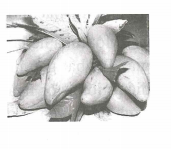 Mà sao cây có………Trứng không có lòng trắng………….toàn lòng đỏ thôiGà mẹ chẳng phải ấpTrứng………….nhờ mặt………..?                      (Là quả…………….)
b) Tiếng chứa dấu hỏi hoặc dấu ngã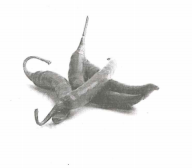 Quả gì nho…..Chín…..như hoaTươi đẹp vườn nhàMà cay xé ………..?                   ( Là quả……….)2. Ghi tên các trò chơi, đồ chơi vào cột trái đúng với lời giải thích ở cột phải :
3. Gạch dưới những câu hỏi thiếu lễ phép, lịch sự trong đoạn hội thoại sau và chữa lại cho phù hợp :Hoàng, Việt, Minh rủ nhau đi tập văn nghệ. Gặp cô giáo, Hoàng hỏi :- Ngày mai lớp mình có tiếp tục tập văn nghệ không ?- Không đâu, chiều thứ bảy lớp ta mới tập tiếp.Việt hỏi tiếp :- Chúng em phải chuẩn bị gì không ?- Các em gặp bạn lớp trưởng để biết nhé !Minh tiếp lời cô giáo :- Thưa cô, mấy giờ lớp ta bắt đầu tập ạ ?( Viết lại câu hỏi cho phù hợp ) :………………………………………………………………………………………………………………………………………………………….4. a) Dựa vào hướng dẫn ở cột A, hãy lập dàn ý (B) bài văn tả một đồ chơi mà em thích :b) Tuổi thơ của em gắn liền với những cánh diều và trò chơi thả diều cùng các bạn. Hãy viết đoạn văn ( khoảng 8 câu ) tả một cánh diều mà em nhớ nhất.…………………………………………………………………………..…………………………………………………………………………..…………………………………………………………………………..Đáp án tuần 15I- 1.c	2.a	3.b	(4).cII- 1. a) Điền theo thứ tự : trên, trứng, Chỉ, chín, trời ( Là quả trứng gà/ hoặc lê-ki-ma )b) Điền theo thứ tự : nhỏ, đỏ, lưỡi ( Là quả ớt )2.a) Cắm trại	b) Quả còn	c) Búp bê3. Gạch dưới và sửa sai :- Câu a 	Thưa cô, ngày mai lớp mình có tiếp tục tập văn nghệ không ạ ?- Câu b          Chúng em có phải chuẩn bị gì không ạ ?4. a) Tham khảo dàn ý :(1) Mở bài : Giới thiệu chiếc quạt chạy bằng pin – đồ chơi em thích nhất(2) Thân bài - Tả bao quát : Quạt dài chừng gang tay em, làm bừng nhựa, bên ngoài có hình vẽ ngộ nghĩnh.- Tả cụ thể :+ Hình dáng : Đầu nắp quạt có sợi dây màu vàng.Cánh quạt : mỏng như mảnh giấy nhỏ, màu xanh lá cây.Hộp động cơ : bé tí, nhiều dây điện xanh đỏ chằng chịt.+ Hoạt động : Khi bật quạt, đèn bên trong bật sáng, cánh quạt quay tít kêu ro ro.Khi tắt quạt, đèn vụt tắt, cánh quạt chậm dần rồi dừng hẳn.(3)Kết quả : Em rất thích chiếc quạt. Chiếc quạt được em gìn giữ và dùng để chơi trong suốt mùa hè.b) Tham khảo ( đoạn văn tả cánh diều nhớ nhất )   Cánh diều mà ngoại làm cho tôi có hình một chú bướm màu xanh rất xinh đẹp . Để có những thanh tre làm diều, ngoại đã lựa chọn những khúc tre ở đoạn giữa của cây tre. Chúng không non quá mà cũng không già quá. Những thanh tre được vót cẩn thận và được xếp rất đều đặn. Trên cùng là phần đầu, giữa là phần thân và hai bên là hai cánh.Ngoại thật tài tình khi xếp và uốn khung diều y hệt hình con bướm. Ngoại lấy những chiếc dây thép nhỏ để buộc chặt chúng lại. Để có thể nghe được tiếng vi vu của cánh diều, ngoại gắn vào đó một thanh sáo nhỏ.Cuối cùng, tôi cùng ngoại trang trí phần cánh diều. Những tờ giấy màu đủ loại được ngoại gửi người mua trên tận chợ huyện sao mà mịn và bóng đến thế. Hai cánh của chú bướm được dán màu xanh lá cây. Đầu và hai chiếc râu màu đỏ, còn phần thân tôi đã chọn màu vàng. Cánh của chú bướm được ngoại trang trí lên đó rất nhiều đốm nhỏ với màu khác nhau làm cho chú bướm trở nên thật sặc sỡ. Cuối cùng cánh diều cũng được hoàn thành, nó lớn đến mức tôi cứ ngỡ rằng nếu như có gió to tôi có thể cưỡi lên đó để bay cùng.( Theo Thân Thị Lành )a)……………………….Hoạt động dựng tạm chỗ ở, thường dùng cọc cắm làm cột, dùng bạt hoặc vải làm mái che.b)……………………….Quả cầu bằng vải có nhiều dải màu, dùng để tung, ném trong trò chơi ở ngày hội của một số vùng miền núic)……………………….Đồ chơi hình em bé, thường làm bằng nhựa, cao su, vải bông….ABa) Mở bài ( Giới thiệu đồ chơi em chọn tả )VD : Đó là đồ chơi gì, có từ bao giờ, ai mua hay cho, tặng ?.....b) Thân bài - Tả bao quát ( một vài nét về hình dáng, kích thước, màu sắc, chất liệu làm đồ chơi…)- Tả chi tiết từng bộ phận có đặc điểm nổi bật ( có thể tả bộ phận của đồ chơi lúc “tĩnh” rồi đến lúc “động” có những điểm gì đáng chú ý, làm em thích thú)c) Kết bàiNêu nhận xét hoặc cảm nghĩ của em về đồ chơi được tả.a) Mở bài……………………………………..……………………………………..……………………………………..……………………………………..……………………………………..b) Thân bài……………………………………..……………………………………..……………………………………..……………………………………..……………………………………..……………………………………..……………………………………..……………………………………..……………………………………..……………………………………..……………………………………..c) Kết bài……………………………………..……………………………………..……………………………………..